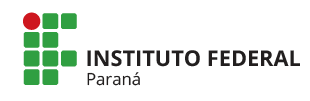 TREINAMENTO DE BOAS PRÁTICAS DE FABRICAÇÃO NA MANIPULAÇÃO DE ALIMENTOSLocal: IFPR- Campus ColomboEndereço: Antônio Chemin, nº 28, São Gabriel – Colombo – PR.FICHA DE INSCRIÇÃOFICHA DE INSCRIÇÃONome Completo:Nome Completo:RG:CPF:Endereço:Endereço:Telefone residencial:Telefone celular:                                                     E-mail: E-mail: Profissão: Profissão: Observações:Observações:TREINAMENTO DE BOAS PRÁTICAS DE FABRICAÇÃO NA MANIPULAÇÃO DE ALIMENTOSLocal: IFPR- Campus ColomboEndereço: Antônio Chemin, nº 28, São Gabriel – Colombo – PR.FICHA DE INSCRIÇÃOFICHA DE INSCRIÇÃONome Completo:Nome Completo:RG:CPF:Endereço:Endereço:Telefone residencial:Telefone celular:                                                     E-mail: E-mail: Profissão: Profissão: Observações:Observações: